АДМИНИСТРАЦИЯ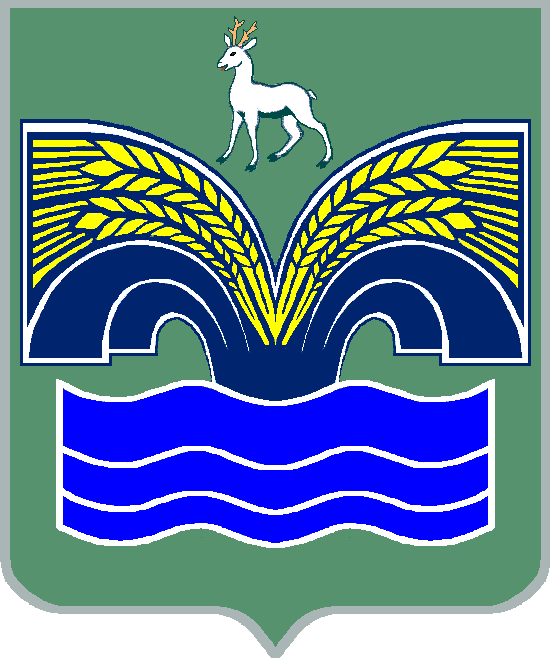 МУНИЦИПАЛЬНОГО РАЙОНА КРАСНОЯРСКИЙ САМАРСКОЙ ОБЛАСТИПОСТАНОВЛЕНИЕот _____________№ _____ О внесении изменений в муниципальную программу «Развитие малого и среднего предпринимательства на территории муниципального района  Красноярский  Самарской области на 2018-2024 годы»        В соответствии с пунктом 3 части 4 статьи 36 Федерального закона от 06.10.2003 № 131-ФЗ «Об общих принципах организации местного самоуправления в Российской Федерации», пунктом 5 статьи 44 Устава муниципального района Красноярский Самарской области, принятого решением Собрания представителей муниципального района Красноярский Самарской области от 14.05.2015 № 20-СП, постановлением администрации муниципального района Красноярский Самарской области от 12.03.2020 № 65 «Об утверждении Порядка разработки и реализации муниципальных программ муниципального района Красноярский Самарской области», национальным проектом «Малое и среднее предпринимательство и поддержка индивидуальной предпринимательской инициативы», Стратегией социально-экономического развития муниципального района Красноярский Самарской области от 19.10.2018  № 47-СП,  Администрация муниципального района Красноярский Самарской области  ПОСТАНОВЛЯЕТ:Внести в муниципальную программу «Развитие малого и среднего предпринимательства на территории муниципального района Красноярский Самарской области на 2018 – 2024 годы» (далее - Программа), утвержденную постановлением администрации муниципального района Красноярский Самарской области от 14.02.2018      № 37 (с изменениями от 09.07.2018 № 190, от 24.09.2020 № 276, от 08.08.2022 № 197, от 08.11.2022 № 298, от 26.12.2022 № 350) (далее - Программа), следующие изменения:раздел «Объемы и источники финансирования» паспорта Программы изложить в следующей редакции:«»;2) раздел 5 «Обоснование ресурсного обеспечения Программы» Программы изложить в следующей редакции:«Объемы и источники финансирования мероприятий Программы:средства бюджета муниципального района Красноярский Самарской области – 23562,0 тыс.рублей, из них:в 2018 году – 2360,0 тыс.рублей;в 2019 году – 3500,0 тыс.рублей;в 2020 году – 3061,0 тыс.рублей;в 2021 году – 3209,0 тыс.рублей;в 2022 году – 3700,0 тыс.рублей;в 2023 году – 3382,0 тыс.рублей;в 2024 году – 4350,0 тыс.рублей.»;приложение 1 к Программе изложить в редакции согласно приложению  к постановлению.	2.  Опубликовать настоящее постановление в газете «Красноярский вестник» и разместить на официальном сайте администрации муниципального района Красноярский Самарской области в сети Интернет.Контроль за выполнением настоящего постановления возложить на заместителя Главы муниципального района Красноярский Самарской области по социальным вопросам Балясову С.А.Настоящее постановление вступает в силу со дня его официального опубликования.Врио главы  района                                                                  Д.В.ДомнинИонова 20998Приложение к постановлению администрации муниципального района Красноярский Самарской областиот _______________ № _____«Приложение 1к муниципальной программе «Развитие малого и среднего предпринимательства на территории муниципального района Красноярский Самарской области на 2018-2024 годы»Перечень мероприятий муниципальной программы «Развитие малого и среднего предпринимательства на территории муниципального района Красноярский Самарской области на 2018 - 2024 годы»».Объемы и источники финансированияфинансирование Программы осуществляется за счет средств бюджета муниципального района Красноярский Самарской области.Общий объем финансирования составляет 23562,0 тыс.рублей, в том числе по годам:в 2018 году – 2360,0 тыс.рублейв 2019 году – 3500,0 тыс.рублейв 2020 году – 3061,0 тыс.рублейв 2021 году – 3209,0 тыс.рублейв 2022 году – 3700,0 тыс.рублейв 2023 году – 3382,0 тыс.рублейв 2024 году – 4350,0 тыс.рублей№ 
п/пНаименование мероприятияНаименование мероприятияСумма, тыс. руб.Сумма, тыс. руб.Сумма, тыс. руб.Сумма, тыс. руб.Сумма, тыс. руб.Сумма, тыс. руб.Сумма, тыс. руб.Источник   
финансированияИсполнитель№ 
п/пНаименование мероприятияНаименование мероприятия2018 г.2019 г.2020 г.2021 г.2022 г.2023 г.2024 г.Источник   
финансированияИсполнитель12234567891011Раздел 1. Развитие инфраструктуры поддержки малого и среднего предпринимательстваРаздел 1. Развитие инфраструктуры поддержки малого и среднего предпринимательстваРаздел 1. Развитие инфраструктуры поддержки малого и среднего предпринимательстваРаздел 1. Развитие инфраструктуры поддержки малого и среднего предпринимательстваРаздел 1. Развитие инфраструктуры поддержки малого и среднего предпринимательстваРаздел 1. Развитие инфраструктуры поддержки малого и среднего предпринимательстваРаздел 1. Развитие инфраструктуры поддержки малого и среднего предпринимательстваРаздел 1. Развитие инфраструктуры поддержки малого и среднего предпринимательстваРаздел 1. Развитие инфраструктуры поддержки малого и среднего предпринимательстваРаздел 1. Развитие инфраструктуры поддержки малого и среднего предпринимательстваРаздел 1. Развитие инфраструктуры поддержки малого и среднего предпринимательстваРаздел 1. Развитие инфраструктуры поддержки малого и среднего предпринимательства1.1.Функционирование МАУ «Центр поддержки предпринимательства, туризма и реализации молодежной политики муниципального района Красноярский Самарской области»Функционирование МАУ «Центр поддержки предпринимательства, туризма и реализации молодежной политики муниципального района Красноярский Самарской области»1950,03090,02090,02500,02150,02100,03100,0бюджет муниципального района Красноярский Самарской областиМАУ «Центр поддержки предпринимательства, туризма и реализации молодежной политики муниципального района Красноярский Самарской области»1.2.Оснащение рабочих мест специалистов МАУ «Центр поддержки предпринимательства, туризма и реализации молодежной политики муниципального района Красноярский Самарской области» (оргтехника,  канцтовары, связь, сопровождение программного обеспечения учреждения)Оснащение рабочих мест специалистов МАУ «Центр поддержки предпринимательства, туризма и реализации молодежной политики муниципального района Красноярский Самарской области» (оргтехника,  канцтовары, связь, сопровождение программного обеспечения учреждения)60,060,0300,0100,0100,0100,0100,0бюджет муниципального района Красноярский Самарской областиМАУ «Центр поддержки предпринимательства, туризма и реализации молодежной политики муниципального района Красноярский Самарской области»Итого по разделу 1Итого по разделу 1Итого по разделу 12010,03150,02390,02600,02250,02200,03200,0Раздел 2. Повышение доступности предпринимательской деятельности для населения муниципального района Красноярский Самарской областиРаздел 2. Повышение доступности предпринимательской деятельности для населения муниципального района Красноярский Самарской областиРаздел 2. Повышение доступности предпринимательской деятельности для населения муниципального района Красноярский Самарской областиРаздел 2. Повышение доступности предпринимательской деятельности для населения муниципального района Красноярский Самарской областиРаздел 2. Повышение доступности предпринимательской деятельности для населения муниципального района Красноярский Самарской областиРаздел 2. Повышение доступности предпринимательской деятельности для населения муниципального района Красноярский Самарской областиРаздел 2. Повышение доступности предпринимательской деятельности для населения муниципального района Красноярский Самарской областиРаздел 2. Повышение доступности предпринимательской деятельности для населения муниципального района Красноярский Самарской областиРаздел 2. Повышение доступности предпринимательской деятельности для населения муниципального района Красноярский Самарской областиРаздел 2. Повышение доступности предпринимательской деятельности для населения муниципального района Красноярский Самарской областиРаздел 2. Повышение доступности предпринимательской деятельности для населения муниципального района Красноярский Самарской областиРаздел 2. Повышение доступности предпринимательской деятельности для населения муниципального района Красноярский Самарской области2.1.Организация и проведение муниципальных ярмарок, в том числе сельскохозяйственных, на территории муниципального района Красноярский Самарской области, а также содействие в организации и проведении выставок в области торговой деятельности, презентаций в целях стимулирования деловой активности и обеспечения взаимодействия хозяйствующих субъектов, осуществляющих  торговую деятельностьОрганизация и проведение муниципальных ярмарок, в том числе сельскохозяйственных, на территории муниципального района Красноярский Самарской области, а также содействие в организации и проведении выставок в области торговой деятельности, презентаций в целях стимулирования деловой активности и обеспечения взаимодействия хозяйствующих субъектов, осуществляющих  торговую деятельность00310,0309,01150,0500,0500,0бюджет муниципального района Красноярский Самарской областиМАУ «Центр поддержки предпринимательства, туризма и реализации молодежной политики муниципального района Красноярский Самарской области»;управление потребительского рынка администрации муниципального района Красноярский Самарской области;Итого по разделу 2Итого по разделу 2Итого по разделу 200310,0309,01150,0500,0500,0Раздел 3. Развитие системы информационной и консультационной поддержки субъектов МСП по вопросам эффективного управления, направленного на повышение конкурентоспособности продукции (работ, услуг) и ее продвижение на внутренние и внешние рынкиРаздел 3. Развитие системы информационной и консультационной поддержки субъектов МСП по вопросам эффективного управления, направленного на повышение конкурентоспособности продукции (работ, услуг) и ее продвижение на внутренние и внешние рынкиРаздел 3. Развитие системы информационной и консультационной поддержки субъектов МСП по вопросам эффективного управления, направленного на повышение конкурентоспособности продукции (работ, услуг) и ее продвижение на внутренние и внешние рынкиРаздел 3. Развитие системы информационной и консультационной поддержки субъектов МСП по вопросам эффективного управления, направленного на повышение конкурентоспособности продукции (работ, услуг) и ее продвижение на внутренние и внешние рынкиРаздел 3. Развитие системы информационной и консультационной поддержки субъектов МСП по вопросам эффективного управления, направленного на повышение конкурентоспособности продукции (работ, услуг) и ее продвижение на внутренние и внешние рынкиРаздел 3. Развитие системы информационной и консультационной поддержки субъектов МСП по вопросам эффективного управления, направленного на повышение конкурентоспособности продукции (работ, услуг) и ее продвижение на внутренние и внешние рынкиРаздел 3. Развитие системы информационной и консультационной поддержки субъектов МСП по вопросам эффективного управления, направленного на повышение конкурентоспособности продукции (работ, услуг) и ее продвижение на внутренние и внешние рынкиРаздел 3. Развитие системы информационной и консультационной поддержки субъектов МСП по вопросам эффективного управления, направленного на повышение конкурентоспособности продукции (работ, услуг) и ее продвижение на внутренние и внешние рынкиРаздел 3. Развитие системы информационной и консультационной поддержки субъектов МСП по вопросам эффективного управления, направленного на повышение конкурентоспособности продукции (работ, услуг) и ее продвижение на внутренние и внешние рынкиРаздел 3. Развитие системы информационной и консультационной поддержки субъектов МСП по вопросам эффективного управления, направленного на повышение конкурентоспособности продукции (работ, услуг) и ее продвижение на внутренние и внешние рынкиРаздел 3. Развитие системы информационной и консультационной поддержки субъектов МСП по вопросам эффективного управления, направленного на повышение конкурентоспособности продукции (работ, услуг) и ее продвижение на внутренние и внешние рынкиРаздел 3. Развитие системы информационной и консультационной поддержки субъектов МСП по вопросам эффективного управления, направленного на повышение конкурентоспособности продукции (работ, услуг) и ее продвижение на внутренние и внешние рынки3.1.Оказание консультационных услуг для СМСП и физических лицОказание консультационных услуг для СМСП и физических лиц0000000Финансированиене требуетсяМАУ «Центр поддержки предпринимательства, туризма и реализации молодежной политики муниципального района Красноярский Самарской области»; управление потребительского рынка администрации муниципального района Красноярский Самарской области3.2.Организация и проведение мероприятий с участием ИКАСО и регионального центра «Мой бизнес» для СМСП и граждан о внесении изменений в законодательство Российской Федерации и о закреплении введения специального налогового режима для самозанятых граждан, размещение на официальном сайте администрации муниципального района Красноярский Самарской области  информации для СМСП в части изменений и нововведений в законодательстве Российской Федерации, бухгалтерском учете, а также информации, касающейся предпринимательской деятельностиОрганизация и проведение мероприятий с участием ИКАСО и регионального центра «Мой бизнес» для СМСП и граждан о внесении изменений в законодательство Российской Федерации и о закреплении введения специального налогового режима для самозанятых граждан, размещение на официальном сайте администрации муниципального района Красноярский Самарской области  информации для СМСП в части изменений и нововведений в законодательстве Российской Федерации, бухгалтерском учете, а также информации, касающейся предпринимательской деятельности0000000Финансированиене требуетсяМАУ «Центр поддержки предпринимательства, туризма и реализации молодежной политики муниципального района Красноярский Самарской области»; управление потребительского рынка администрации муниципального района Красноярский Самарской области3.3.Оборудование и оснащение мест для проведения круглых столов, конференций, семинаров и.т.д СМСП и физических лиц Оборудование и оснащение мест для проведения круглых столов, конференций, семинаров и.т.д СМСП и физических лиц 00161,00100,0132,0100,0бюджет муниципального района Красноярский Самарской областиМАУ «Центр поддержки предпринимательства, туризма и реализации молодежной политики муниципального района Красноярский Самарской области»; управление потребительского рынка администрации муниципального района Красноярский Самарской областиИтого по разделу 3Итого по разделу 3Итого по разделу 300161,00100,0132,0100,0Раздел 4. Правовая, информационная и аналитическая поддержка СМСПРаздел 4. Правовая, информационная и аналитическая поддержка СМСПРаздел 4. Правовая, информационная и аналитическая поддержка СМСПРаздел 4. Правовая, информационная и аналитическая поддержка СМСПРаздел 4. Правовая, информационная и аналитическая поддержка СМСПРаздел 4. Правовая, информационная и аналитическая поддержка СМСПРаздел 4. Правовая, информационная и аналитическая поддержка СМСПРаздел 4. Правовая, информационная и аналитическая поддержка СМСПРаздел 4. Правовая, информационная и аналитическая поддержка СМСПРаздел 4. Правовая, информационная и аналитическая поддержка СМСПРаздел 4. Правовая, информационная и аналитическая поддержка СМСПРаздел 4. Правовая, информационная и аналитическая поддержка СМСП4.1.Оказание информационной и консультационной поддержки СМСПОказание информационной и консультационной поддержки СМСП0000000Финансированиене требуетсяМАУ «Центр поддержки предпринимательства, туризма и реализации молодежной политики муниципального района Красноярский Самарской области»;управление потребительского рынка администрации муниципального района Красноярский Самарской области4.2.Организация и проведение семинаров,  конференций, «круглых столов», форумов, встреч по актуальным вопросам предпринимательской деятельности и обмену опытом в области поддержки предпринимательства некоммерческими организациямиОрганизация и проведение семинаров,  конференций, «круглых столов», форумов, встреч по актуальным вопросам предпринимательской деятельности и обмену опытом в области поддержки предпринимательства некоммерческими организациями00200,00000бюджет муниципального района Красноярский Самарской областиМАУ «Центр поддержки предпринимательства, туризма и реализации молодежной политики муниципального района Красноярский Самарской области»;управление потребительского рынка администрации муниципального района Красноярский Самарской области4.3.Создание и ведение реестра СМСП,                     в том числе получивших               муниципальную поддержкуСоздание и ведение реестра СМСП,                     в том числе получивших               муниципальную поддержку0000000Финансированиене требуетсяМАУ «Центр поддержки предпринимательства, туризма и реализации молодежной политики муниципального района Красноярский Самарской области»; управление потребительского рынка администрации муниципального района Красноярский Самарской области4.4.Обеспечение свободного доступа СМСП к информации о свободных зданиях и помещениях муниципальной собственности, предлагаемых к сдаче в аренду СМСП, с обязательным размещением вышеуказанной информации в сети ИнтернетОбеспечение свободного доступа СМСП к информации о свободных зданиях и помещениях муниципальной собственности, предлагаемых к сдаче в аренду СМСП, с обязательным размещением вышеуказанной информации в сети Интернет0000000Финансированиене требуетсяКомитет по управлению муниципальной собственностью администрации муниципального района Красноярский Самарской областиИтого по разделу 4Итого по разделу 4Итого по разделу 400200,00000Раздел 5. Пропаганда предпринимательства. Повышение конкурентоспособности СМСП, продвижение продукции СМСП Раздел 5. Пропаганда предпринимательства. Повышение конкурентоспособности СМСП, продвижение продукции СМСП Раздел 5. Пропаганда предпринимательства. Повышение конкурентоспособности СМСП, продвижение продукции СМСП Раздел 5. Пропаганда предпринимательства. Повышение конкурентоспособности СМСП, продвижение продукции СМСП Раздел 5. Пропаганда предпринимательства. Повышение конкурентоспособности СМСП, продвижение продукции СМСП Раздел 5. Пропаганда предпринимательства. Повышение конкурентоспособности СМСП, продвижение продукции СМСП Раздел 5. Пропаганда предпринимательства. Повышение конкурентоспособности СМСП, продвижение продукции СМСП Раздел 5. Пропаганда предпринимательства. Повышение конкурентоспособности СМСП, продвижение продукции СМСП Раздел 5. Пропаганда предпринимательства. Повышение конкурентоспособности СМСП, продвижение продукции СМСП Раздел 5. Пропаганда предпринимательства. Повышение конкурентоспособности СМСП, продвижение продукции СМСП Раздел 5. Пропаганда предпринимательства. Повышение конкурентоспособности СМСП, продвижение продукции СМСП Раздел 5. Пропаганда предпринимательства. Повышение конкурентоспособности СМСП, продвижение продукции СМСП 5.1.Организация и проведение профессионального праздника «День российского предпринимательства»                  и мероприятий, приуроченных к праздникуОрганизация и проведение профессионального праздника «День российского предпринимательства»                  и мероприятий, приуроченных к празднику50,050,00150,0200,0200,0200,0бюджет муниципального района Красноярский Самарской областиМАУ «Центр поддержки предпринимательства, туризма и реализации молодежной политики муниципального района Красноярский Самарской области»; управление потребительского рынка администрации муниципального района Красноярский Самарской области5.2.Организация и проведение конкурса на лучшее благоустройство и  озеленение территории муниципального района Красноярский Самарской области среди субъектов малого и среднего предпринимательства                          Организация и проведение конкурса на лучшее благоустройство и  озеленение территории муниципального района Красноярский Самарской области среди субъектов малого и среднего предпринимательства                          200,0200,00150,00150,0150,0бюджет муниципального района Красноярский Самарской областиМАУ «Центр поддержки предпринимательства, туризма и реализации молодежной политики муниципального района Красноярский Самарской области»; управление потребительского рынка администрации муниципального района Красноярский Самарской области5.3.Организация и проведение ежегодного конкурса «Предприниматель года»Организация и проведение ежегодного конкурса «Предприниматель года»100,0100,0000200,0200,0бюджет муниципального района Красноярский Самарской областиМАУ «Центр поддержки предпринимательства, туризма и реализации молодежной политики муниципального района Красноярский Самарской области»; управление потребительского рынка администрации муниципального района Красноярский Самарской областиИтого по разделу 5Итого по разделу 5Итого по разделу 5350,0350,00300,0200,0550,0550,0Раздел 6. Имущественная поддержка субъектов малого и среднего предпринимательстваРаздел 6. Имущественная поддержка субъектов малого и среднего предпринимательстваРаздел 6. Имущественная поддержка субъектов малого и среднего предпринимательстваРаздел 6. Имущественная поддержка субъектов малого и среднего предпринимательстваРаздел 6. Имущественная поддержка субъектов малого и среднего предпринимательстваРаздел 6. Имущественная поддержка субъектов малого и среднего предпринимательстваРаздел 6. Имущественная поддержка субъектов малого и среднего предпринимательстваРаздел 6. Имущественная поддержка субъектов малого и среднего предпринимательстваРаздел 6. Имущественная поддержка субъектов малого и среднего предпринимательстваРаздел 6. Имущественная поддержка субъектов малого и среднего предпринимательстваРаздел 6. Имущественная поддержка субъектов малого и среднего предпринимательстваРаздел 6. Имущественная поддержка субъектов малого и среднего предпринимательства6.1.6.1.Формирование и утверждение перечня муниципального имущества, переданного в аренду и предлагаемого к сдаче СМСП0000000Финансированиене требуетсяКомитет по управлению муниципальной собственностью администрации муниципального района Красноярский Самарской области6.2.6.2.Размещение на официальном сайте администрации муниципального района Красноярский Самарской области перечня муниципального имущества, предлагаемого к сдаче в аренду СМСП0000000Финансированиене требуетсяКомитет по управлению муниципальной собственностью администрации муниципального района Красноярский Самарской областиИтого по разделу 6Итого по разделу 6Итого по разделу 60000000Раздел 7. Мероприятия по поддержке субъектов социального предпринимательстваРаздел 7. Мероприятия по поддержке субъектов социального предпринимательстваРаздел 7. Мероприятия по поддержке субъектов социального предпринимательстваРаздел 7. Мероприятия по поддержке субъектов социального предпринимательстваРаздел 7. Мероприятия по поддержке субъектов социального предпринимательстваРаздел 7. Мероприятия по поддержке субъектов социального предпринимательстваРаздел 7. Мероприятия по поддержке субъектов социального предпринимательстваРаздел 7. Мероприятия по поддержке субъектов социального предпринимательстваРаздел 7. Мероприятия по поддержке субъектов социального предпринимательстваРаздел 7. Мероприятия по поддержке субъектов социального предпринимательстваРаздел 7. Мероприятия по поддержке субъектов социального предпринимательстваРаздел 7. Мероприятия по поддержке субъектов социального предпринимательства7.1.7.1.Оказание информационно-консультационной поддержки, содействие в сборе документации для участия в конкурсах, грантах и других мероприятиях субъектам малого и среднего предпринимательства, являющимся субъектами социального предпринимательства----000Финансированиене требуетсяМАУ «Центр поддержки предпринимательства, туризма и реализации молодежной политики муниципального района Красноярский Самарской области»; управление потребительского рынка администрации муниципального района Красноярский Самарской области7.2.7.2.Предоставление помещений, включенных в перечень муниципального имущества муниципального района Красноярский Самарской области, свободного от прав третьих лиц, используемого в целях предоставления его во владение и (или) пользование на долгосрочной основе субъектам малого и среднего предпринимательства и организациям, образующим инфраструктуру поддержки субъектов малого и среднего предпринимательства, на льготных условиях во владение и пользование субъектами малого и среднего предпринимательства, являющимися субъектами социального предпринимательства----000Финансированиене требуетсяКомитет по управлению муниципальной собственностью администрации муниципального района Красноярский Самарской областиИтого по разделу 7Итого по разделу 7Итого по разделу 7----000ИТОГОИТОГОИТОГО2360,03500,03061,03209,03700,03382,04350,0